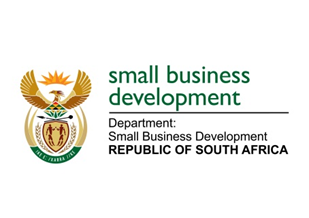 NATIONAL ASSEMBLYQUESTION FOR WRITTEN REPLY“1177.	Mr N E Hinana (DA) to ask the Minister of Small Business Development:Whether her department incurred any costs related to the (a) inauguration of the President of the Republic, Mr M C Ramaphosa, held in Pretoria on 25 May 2019 and (b) State of the Nation Address held in Cape Town on 20 June 2019; if so, in each case, (i) what costs were incurred and (ii) for what reason?”NW2338EREPLY:The Department of Small Business and Development (DSBD) did not incur any costs in relation to the inauguration of the President of the Republic held on 25 May 2019.  In terms of the State of Nation Address held on 20 June 2019, only travel and accommodation costs were incurred by the DSBD as follows:  Attendee(b)(i)  Travel and accommodation costs(b)(ii)  ReasonMinister of Small Business Development Flight, R10 800.17 (18-21 June 2019)Accommodation, 9 356.72 (18-21 June 2019)R 20 156.89Attending Special Cabinet Meeting, Presidential Youth Dialogue, meeting with Vodacom and attending the State of the Nation AddressDeputy Minister of Small Business DevelopmentFlight, R13 409.78 (3 way flights)R13 409.78Attending the State of the Nation AddressGuest of the Minister of Small Business DevelopmentGuest flight, R8 216.17 (20-21 June 2019)Guest shuttle in PTA, R1731.13 (20-21 June 2019)R 9 947.30Accompanying the Minister to the State of the Nation AddressTOTALR43 513 97